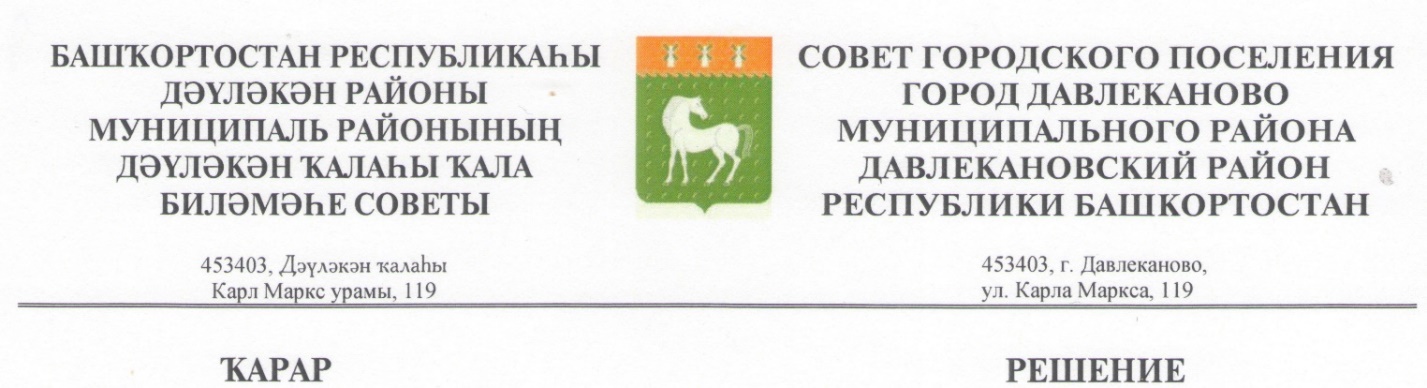            « 27 » апрель 2022 й                  № 5/39-140                   « 27 »  апреля  2022г.  О Порядке согласования муниципальными унитарными предприятиями городского поселения город Давлеканово муниципального района Давлекановский район Республики Башкортостан распоряжения собственными вкладами, долями и акциями, а также иных сделок с муниципальным имуществом, находящимся в их хозяйственном веденииВ соответствии со статьями 6, 18, 20, 23, 24 Федерального закона от 14 ноября 2002 года N 161-ФЗ "О государственных и муниципальных унитарных предприятиях", статьей 70 Федерального закона от 16 июля 1998 года N 102-ФЗ "Об ипотеке (залоге недвижимости)" Совет городского поселения город Давлеканово муниципального района Давлекановский район Республики БашкортостанРЕШИЛ:1. Утвердить Порядок согласования муниципальными унитарными предприятиями городского поселения город Давлеканово муниципального района Давлекановский район Республики Башкортостан распоряжения собственными вкладами, долями и акциями, а также иных сделок с муниципальным имуществом, находящимся в их хозяйственном ведении (приложение N 1).2. Данное решение вступает в силу с момента его опубликования.3. Контроль за исполнением данного решения возложить на постоянную комиссию по бюджету, финансам и налогам городского поселения город Давлеканово муниципального района Давлекановский район Республики Башкортостан.Председатель Совета                                                           Л.Ю.Афанасьев
Порядок согласования муниципальными унитарными предприятиями городского поселения город Давлеканово муниципального района Давлекановский район Республики Башкортостан распоряжения собственными вкладами, долями и акциями, а также иных сделок с муниципальным имуществом, находящимся в их хозяйственном ведении
1. Для согласования внесения вкладов муниципальных унитарных предприятий в уставные (складочные) капиталы создаваемых хозяйственных обществ и юридических лиц иных организационно-правовых форм, изменения доли муниципального унитарного предприятия, переуступки доли (части доли), отчуждения доли муниципального унитарного предприятия в уставном (складочном) капитале хозяйственных обществ и юридических лиц иных организационно-правовых форм (выход из числа участников), сделок с недвижимым имуществом (а так же движимым имуществом), принадлежащим предприятию на праве хозяйственного ведения, и находящимся в собственности городского поселения город Давлеканово муниципального района Давлекановский район Республики Башкортостан (кроме сделок, связанных с передачей недвижимого имущества в аренду), а также сделок, связанных с заимствованием у третьих лиц, предоставлением займов, поручительств, получением банковских гарантий, с иными обременениями, уступкой требований, переводом долга, Администрацией городского поселения город Давлеканово муниципального района Давлекановский район Республики Башкортостан рассмотрение данных вопросов возлагается на Балансовую комиссию по оценке эффективности деятельности муниципальных унитарных предприятий городского поселения город Давлеканово муниципального района Давлекановский район Республики Башкортостан.1.1. Согласование совершения сделок, осуществляемых муниципальными унитарными предприятиями в процессе хозяйственной деятельности и являющихся крупными сделками, за исключением крупных сделок, одновременно являющихся сделками, указанными в пунктах 1 и 1.2 настоящего Порядка, осуществляется Администрацией городского поселения город Давлеканово муниципального района Давлекановский район Республики Башкортостан.1.2. Согласование сделок муниципальных унитарных предприятий по размещению свободных денежных средств на банковские вклады (депозиты) в кредитных организациях осуществляется Комиссией по согласованию совершения муниципальными унитарными предприятиями городского поселения город Давлеканово муниципального района Давлекановский район Республики Башкортостан сделок по размещению свободных денежных средств на банковские вклады (депозиты), создаваемой постановлением Администрации городского поселения город Давлеканово муниципального района Давлекановский район Республики Башкортостан. Порядок согласования устанавливается постановлением Администрации городского поселения город Давлеканово муниципального района Давлекановский район Республики Башкортостан.2. Для получения согласия на совершение сделок (за исключением передачи в аренду) муниципальное унитарное предприятие вместе с предложением о совершении сделок и их обоснованием, решением Балансовой комиссии по оценке эффективности деятельности муниципальных унитарных предприятий городского поселения город Давлеканово муниципального района Давлекановский район Республики Башкортостан, утвержденную постановлением Администрации городского поселения город  Давлеканово Республики Башкортостан (далее – Балансовая комиссия), представляет следующие документы:2.1. В отношении закрепленного в хозяйственном ведении предприятия недвижимого имущества: а) заверенную руководителем предприятия копию документа, подтверждающего факт внесения записи в Единый государственный реестр юридических лиц, свидетельствующий о государственной регистрации юридического лица - муниципального унитарного предприятия;б) заверенную руководителем предприятия копию устава муниципального унитарного предприятия;в) подготовленный в соответствии с законодательством Российской Федерации об оценочной деятельности, отчет об оценке рыночной стоимости имущества, с которым предполагается совершить сделку, произведенный не ранее чем за 3 месяца до его представления;г) проект договора на совершение сделки;е) копии бухгалтерских балансов (форма 1) и отчетов о прибылях и убытках (форма 2) за последний годовой отчетный период и за все отчетные периоды текущего года с отметкой налогового органа об их принятии;ж) справку налогового органа об отсутствии просроченной задолженности по налоговым и иным обязательным платежам в бюджеты всех уровней и государственные внебюджетные фонды;з) заверенные в установленном порядке копии документов технического учета (технического паспорта, технического описания, поэтажного плана и экспликации);и) обоснование возможности предприятием осуществлять деятельность, цели, предмет, виды которой определены уставом, после совершения сделки (заключения договора);к) заверенные руководителем предприятия копии правоустанавливающих документов на земельный участок, на котором расположен объект недвижимого имущества, оформленные в установленном законом порядке;л) справку о балансовой и остаточной стоимости недвижимого имущества (а так же движимого имущества), подписанную руководителем предприятия;м) сведения об обременении недвижимого имущества с приложением копий соответствующих документов;н) документ, подтверждающий государственную регистрацию права хозяйственного ведения на объект недвижимости.2.2. В отношении закрепленного в хозяйственном ведении предприятия движимого имущества: а) подготовленный в соответствии с законодательством Российской Федерации об оценочной деятельности, отчет об оценке рыночной стоимости имущества, с которым предполагается совершить сделку, произведенный не ранее чем за 3 месяца до его представления;б) заверенные в установленном порядке копии документов технического учета (технического паспорта, технического описания);в) обоснование возможности предприятием осуществлять деятельность, цели, предмет, виды которой определены уставом, после совершения сделки (заключения договора);г) справку о балансовой и остаточной стоимости движимого имущества, подписанную руководителем предприятия;д) документ, подтверждающий права хозяйственного ведения на объект.3. Для согласования вопроса о внесении неденежных и денежных вкладов муниципальных унитарных предприятий в уставные (складочные) капиталы юридических лиц представляются следующие документы:а) заявление предприятия о согласовании внесения вклада в уставный капитал юридического лица;б) копии учредительных документов юридического лица - заявителя для обозрения соответствия его правового статуса действующему законодательству и документов, подтверждающих регистрацию в качестве юридического лица и постановку на налоговый учет;в) технико-экономическое обоснование (концепция, бизнес-план) целесообразности создания юридического лица с участием предприятия или вхождения в состав акционеров (участников) действующего юридического лица;г) согласование с заместителем главы Администрации городского поселения город Давлеканово муниципального района Давлекановский район Республики Башкортостан, осуществляющим координацию и регулирование в соответствующей отрасли (сфере управления);д) проект устава создаваемого юридического лица;е) проект учредительного договора, договора о создании юридического лица;ж) проект протокола общего собрания учредителей юридического лица;з) копии бухгалтерских балансов (форма 1) и отчетов о прибылях и убытках (форма 2) заявителя за последний годовой отчетный период и за все отчетные периоды текущего года с отметкой налогового органа об их принятии;и) справку налогового органа об отсутствии просроченной задолженности у заявителя по налоговым и иным обязательным платежам в бюджеты всех уровней и государственные внебюджетные фонды;к) при внесении неденежного вклада в уставный (складочный) капитал юридического лица подготовленный в соответствии с законодательством Российской Федерации об оценочной деятельности отчет об определении рыночной стоимости имущества (имущественных и иных прав, имеющих денежную оценку), составленный не ранее чем за 3 месяца до его представления;л) при внесении имущественного вклада в виде объектов недвижимости - документы, предусмотренные пунктом 2 настоящего Порядка;м) выписку из Реестра муниципального имущества городского поселения город Давлеканово муниципального района Давлекановский район Республики Башкортостан;н) при внесении неденежного вклада в уставный (складочный) капитал юридического лица - справку о балансовой и остаточной стоимости имущества, подписанную руководителем предприятия.4. При согласовании муниципальным унитарным предприятием вопросов вхождения в состав акционеров или участников действующих юридических лиц дополнительно к установленному пунктом третьим настоящего Порядка перечню предоставляются следующие документы действующего юридического лица:а) учредительные документы;б) данные о регистрации и постановке на налоговый учет;в) копии бухгалтерских балансов (форма 1) и отчетов о прибылях и убытках (форма 2) за последний отчетный период и за все отчетные периоды текущего года с отметкой налогового органа об их принятии;г) справка налогового органа об отсутствии просроченной задолженности по налоговым и иным обязательным платежам в бюджеты всех уровней и государственные внебюджетные фонды;д) письменное согласие юридического лица об изменении состава его участников с указанием порядка и сроков внесения изменений в учредительные документы.5. Изменение доли муниципального унитарного предприятия или учреждения, переуступка доли (части доли), распоряжение вкладом (долей) предприятий в уставном (складочном) капитале юридических лиц, а также принадлежащими предприятию акциями производятся на основании следующих документов:а) заявления предприятия о согласовании изменения доли, переуступки доли (части доли), распоряжения вкладом (долей) в уставном (складочном) капитале юридических лиц, а также принадлежащими предприятию или учреждению акциями;б) выписки из реестра акционеров;в) копии бухгалтерских балансов (форма 1) и отчетов о прибылях и убытках (форма 2) юридического лица, в котором предприятие или учреждение предполагает осуществить действия, предусмотренные абзацем 1 пункта 5 настоящего Порядка за последний отчетный годовой период и за все отчетные периоды текущего года с отметкой налогового органа об их принятии;д) справки налогового органа об отсутствии просроченной задолженности юридического лица, в котором предприятие предполагает осуществить действия, предусмотренные абзацем 1 пункта 5 настоящего Порядка по налоговым и иным обязательным платежам в бюджеты всех уровней и государственные внебюджетные фонды.5.1. Для получения согласия на совершение сделок, связанных с заимствованием у третьих лиц, предоставлением займов, поручительств, получением банковских гарантий, с иными обременениями, уступкой требований, переводом долга, муниципальное унитарное предприятие вместе с предложением о совершении сделок и их обоснованием представляет следующие документы:а) заверенную руководителем предприятия копию документа, подтверждающего факт внесения записи в Единый государственный реестр юридических лиц, свидетельствующий о государственной регистрации юридического лица - муниципального унитарного предприятия;б) заверенную руководителем предприятия копию устава муниципального унитарного предприятия;в) проект договора на совершение сделки;г) документ о целесообразности совершения сделки (заключения договора), представленный заместителем главы Администрации городского округа город Уфа Республики Башкортостан, осуществляющим координацию и регулирование в соответствующей отрасли (сфере управления);д) копии бухгалтерских балансов (форма 1) и отчетов о прибылях и убытках (форма 2) за последний годовой отчетный период и за все отчетные периоды текущего года с отметкой налогового органа об их принятии;е) справку налогового органа об отсутствии просроченной задолженности по налоговым и иным обязательным платежам в бюджеты всех уровней и государственные внебюджетные фонды;ж) обоснование возможности предприятием осуществлять деятельность, цели, предмет, виды которой определены уставом, после совершения сделки (заключения договора);з) справку об имеющейся (об отсутствии) на дату обращения сумме задолженности по ранее осуществленным заимствованиям (с расшифровкой по формам заимствований) и о сумме просроченной задолженности предприятия перед кредиторами.5.2. В случае, если при совершении сделок, указанных в пункте 5.1 настоящего Порядка осуществляется передача недвижимого и движимого имущества в качестве обеспечения обязательств, муниципальным унитарным предприятием дополнительно представляются следующие документы:а) подготовленный в соответствии с законодательством Российской Федерации об оценочной деятельности отчет об оценке рыночной стоимости имущества, с которым предполагается совершить сделку, произведенный не ранее чем за 3 месяца до его представления;б) заверенные в установленном порядке копии документов технического учета (технического паспорта, технического описания, поэтажного плана и экспликации);в) заверенные руководителем предприятия копии правоустанавливающих документов на земельный участок, на котором расположен объект недвижимого имущества, оформленные в установленном законом порядке;г) справку о балансовой и остаточной стоимости недвижимого и движимого имущества, подписанную руководителем предприятия;д) сведения об обременении недвижимого и движимого имущества с приложением копий соответствующих документов;е) документ, подтверждающий государственную регистрацию права хозяйственного ведения на объект недвижимости.5.3. Объем предполагаемого заимствования на момент обращения в Комиссию не должен превышать 50% стоимости чистых активов предприятия, рассчитываемых согласно Порядку определения стоимости чистых активов, утвержденному Приказом Министерства финансов Российской Федерации от 28 августа 2014 года N 84н.5.4. При осуществлении заимствования с участием иностранного кредитора Администрация городского поселения город Давлеканово муниципального района Давлекановский район Республики Башкортостан осуществляет экспертизу проекта договора (соглашения), предусматривающего осуществление внешних заимствований, а также представленных документов, указанных в пункте 5.1, 5.2 настоящего Порядка и готовит заключение на рассмотрение Комиссии.5.5. Для получения согласия на совершение крупных сделок, указанных в пункте 1.1 настоящего Порядка, муниципальное унитарное предприятие представляет в Администрацию городского поселения город Давлеканово муниципального района Давлекановский район Республики Башкортостан следующие документы:а) письменное обращение, подписанное руководителем предприятия, которое должно содержать следующие сведения:- обоснование необходимости и цель совершения сделки;- предмет сделки;- цена сделки в рублях (числом и прописью), включая налог на добавленную стоимость;- источники финансирования сделки;- балансовую и остаточную стоимость имущества предприятия, в отношении которого предполагается совершить крупную сделку;- наличие (отсутствие) обременений имущества, в отношении которого предполагается совершить крупную сделку;- иные существенные условия сделки, установленные законодательством Российской Федерации или иными правовыми актами, либо относительно которых по заявлению одной из сторон должно быть достигнуто соглашение;б) проект договора (контракта, соглашения и т.д.) со всеми приложениями к нему (предоставление документов возможно на электронном носителе);г) документы, подтверждающие обоснование цены крупной сделки (коммерческие предложения, сметы и т.д.);ж) отчет об оценке рыночной стоимости муниципального имущества, с которым предполагается совершить крупную сделку, в случаях, предусмотренных законодательством об оценочной деятельности.6. Комиссия рассматривает в течение одного месяца поступившие обращения, представленные документы с приглашением заявителя и выносит заключение по существу поставленных вопросов. Заключение оформляется протоколом заседания Комиссии с указанием предложений по всем существенным условиям согласуемых сделок. В случае, если согласуемая сделка является одновременно крупной сделкой, в протоколе заседания Комиссии указывается решение о согласовании совершения крупной сделки. Выписка из протокола заседания Комиссии в течение 10 рабочих дней доводится до заявителя.6.1. При вынесении Комиссией положительного заключения в отношении заявленных муниципальным унитарным предприятием сделок Администрация городского поселения город Давлеканово муниципального района Давлекановский район Республики Башкортостан готовится соответствующий проект постановления Администрации городского поселения город Давлеканово муниципального района Давлекановский район Республики Башкортостан. В случае несогласия с решением Комиссии, а также действием (бездействием) Комиссии в отношении заявленных муниципальным унитарным предприятием сделок, предприятие имеет право обжаловать решение Комиссии в установленном законодательством порядке.7. Администрация городского поселения город Давлеканово муниципального района Давлекановский район Республики Башкортостан рассматривает в течение одного месяца поступившее обращение и принимает решение о согласовании или о мотивированном отказе в согласовании совершения крупной сделки, которое оформляется соответствующим письмом.7.1. Основанием для отказа в согласовании совершения крупной сделки является:а) непредставление предприятием документов, указанных в пункте 5.5 настоящего Порядка;б) наличие в представленном обращении или прилагаемых к нему документах неполных и (или) недостоверных сведений;в) экономическая нецелесообразность совершения крупной сделки, которая может привести к невозможности осуществления предприятием деятельности, цели, предмет и виды которой определены его уставом.9. После совершения перечисленных в настоящем Порядке сделок, за исключением сделок, связанных с заимствованием у третьих лиц, размещением свободных денежных средств на банковские вклады (депозиты) в кредитных организациях, муниципальное унитарное предприятие обязано представить в Администрацию городского поселения город Давлеканово муниципального района Давлекановский район Республики Башкортостан в месячный срок копии документов, подтверждающих совершение сделок.10. Муниципальное унитарное предприятие в течение 3 рабочих дней со дня осуществления заимствования у третьих лиц обязано представить в Администрацию городского поселения город Давлеканово муниципального района Давлекановский район Республики Башкортостан следующие документы, заверенные руководителем муниципального унитарного предприятия:- копию договора о привлечении кредита, договора залога либо договора о предоставлении иного обеспечения;- копию векселя;- копию документа, подтверждающего государственную регистрацию выпуска облигаций;- копию решения о выпуске (дополнительном выпуске) облигаций.10.1. Администрация городского поселения город Давлеканово муниципального района Давлекановский район Республики Башкортостан в течение 5 дней со дня представления документов, указанных в пункте 10 настоящего Порядка, регистрирует заимствование муниципального унитарного предприятия с внесением соответствующей записи в Реестр заимствований муниципальных унитарных предприятий городского поселения город Давлеканово муниципального района Давлекановский район Республики Башкортостан.10.2. Муниципальное унитарное предприятие ежеквартально, не позднее 2 числа месяца, следующего за отчетным периодом, представляет в Администрацию городского поселения город Давлеканово муниципального района Давлекановский район Республики Башкортостан информацию об исполнении своих обязательств и остатке задолженности по каждому заимствованию у третьих лиц.10.3. Администрация городского поселения город Давлеканово муниципального района Давлекановский район Республики Башкортостан ведет Реестр заимствований муниципальных унитарных предприятий городского поселения город Давлеканово муниципального района Давлекановский район Республики Башкортостан согласно приложению N 1 к настоящему Порядку.10.4. В трудовых договорах, заключаемых с руководителями муниципальных унитарных предприятий, предусматривается обязанность обеспечивать представление сведений о заимствованиях у третьих лиц в Администрацию городского поселения город Давлеканово муниципального района Давлекановский район Республики Башкортостан в установленном порядке.10.5. Муниципальное унитарное предприятие в течение 3 рабочих дней со дня исполнения обязательств в полном объеме обязано представить в Администрацию городского поселения город Давлеканово муниципального района Давлекановский район Республики Башкортостан выдаваемую заимодавцем (кредитором) копию соответствующего документа, подтверждающего факт прекращения обязательств, а также в случае, если обязательства по договору заимствования (кредитования) исполнены поручителями предприятия, копию документа, подтверждающего факт прекращения обязательств между муниципальным унитарным предприятием и поручителями для внесения соответствующих изменений в Реестр заимствований муниципальных унитарных предприятий городского поселения город Давлеканово муниципального района Давлекановский район Республики Башкортостан.11. Внесение изменений и дополнений в договоры и иные документы на совершение сделок, указанных в настоящем Порядке, производится в таком же порядке, как и получение согласия на их совершение.12. В случае систематического нарушения муниципальным унитарным предприятием настоящего Порядка Администрация городского поселения город Давлеканово муниципального района Давлекановский район Республики Башкортостан вправе принять решение о наложении на руководителя предприятия дисциплинарного взыскания. В состав представляемых материалов входит объяснительная руководителя предприятия.       Приложение N 1к решению Совета городского поселения город Давлеканово муниципального района Давлекановский район Республики Башкортостан